ИНФОРМАЦИЯ 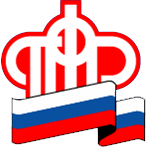 ГУ – УПРАВЛЕНИЯ ПЕНСИОННОГО ФОНДА РФ                              В БЕРЕЗОВСКОМ РАЙОНЕ ХМАО-ЮГРЫ  21 сентября 2016 года            Пенсионный фонд напоминает о  новом электронном сервисе–Личный кабинет гражданина«Личный кабинет гражданина» - один из ключевых сервисов по информированию граждан о сформированных пенсионных правах в режиме online.«Личный кабинет гражданина» размещен на официальном сайте ПФР www.pfrf.ru. Для доступа к услугам, имеющим отношение к персональным данным гражданина, необходимо зарегистрироваться в Единой системе идентификации и аутентификации на Портале государственных услуг. Если Вы уже зарегистрированы на Портале, используйте ваш логин и пароль, которые были указаны при регистрации. Сервис предоставляет гражданину возможность получить подробную информацию о периодах своей трудовой деятельности, местах работы, размере начисленных работодателями страховых взносов, о виде и размере пенсии и социальных выплат, размере и остатке материнского семейного капитала. Кроме того, посредством сервиса гражданин имеет возможность подать заявление о назначении пенсии, о распоряжении суммой материнского семейного капитала, направить обращение, записаться на прием, заказать ряд  документов.Важно отметить, что все представленные в Личном кабинете сведения о пенсионных правах граждан сформированы на основе данных, которые ПФР получил от работодателей. Поэтому, если гражданин считает, что какие-либо сведения не учтены или учтены не в полном объеме, у него появляется возможность заблаговременно обратиться к работодателю для уточнения данных и представить их в ПФР. Кроме того, сервис предоставляет информацию о пенсионных накоплениях, в том числе данные о добровольных взносах в рамках Программы государственного софинансирования пенсии и средствах госсофинансирования.В Кабинете можно воспользоваться усовершенствованной версией уже известного всем пенсионного калькулятора. В новой версии он учитывает уже сформированные пенсионные права в пенсионных баллах и стаж. Необходимо помнить, что результаты расчета страховой пенсии в пенсионном калькуляторе  носят исключительно условный характер и не должны восприниматься как реальный размер будущей пенсии. Фактический размер страховой пенсии рассчитывается Пенсионным фондом Российской Федерации при обращении за ее назначением.Основной задачей сервиса по-прежнему является разъяснение порядка формирования пенсионных прав и расчета страховой пенсии, а также демонстрация того, как на размер страховой пенсии влияют такие показатели как размер зарплаты, продолжительность стажа, выбранный вариант пенсионного обеспечения, военная служба по призыву, отпуск по уходу за ребенком и др.